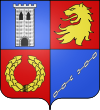 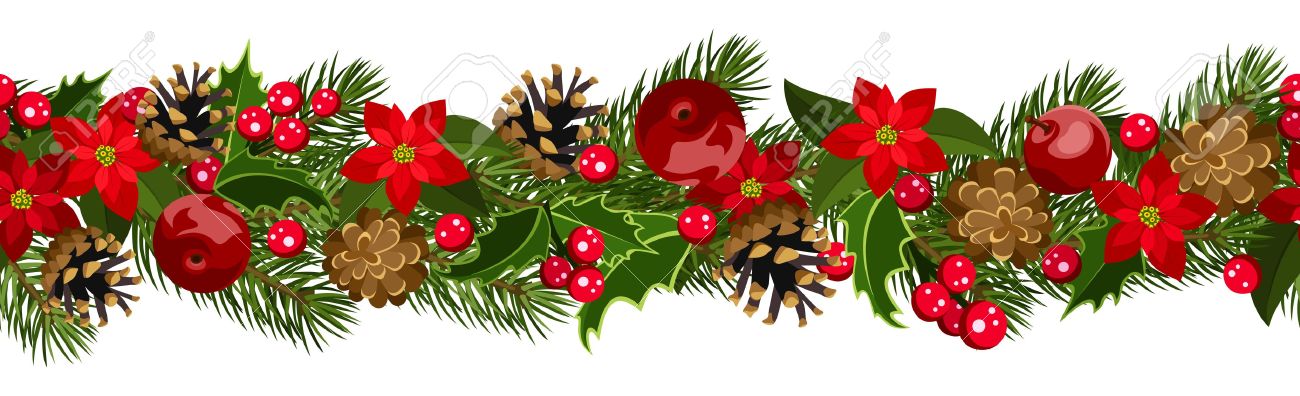 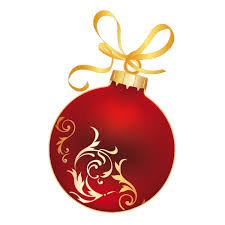 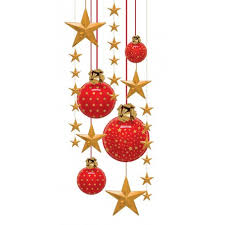 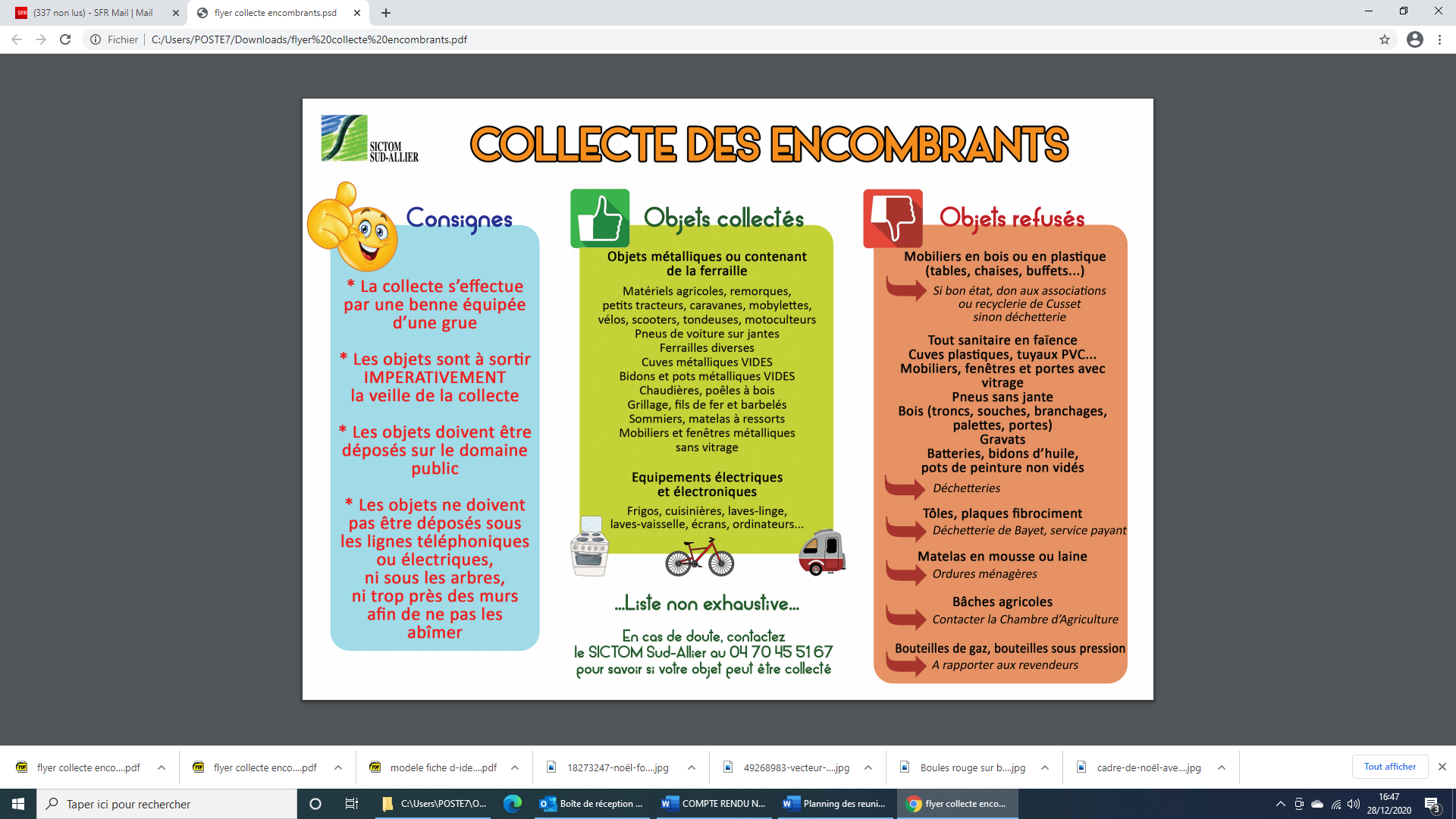 Le Conseil Municipal vous souhaite de passer debonnes fêtes de fin d’année. Merci beaucoup de votre confiance FOURNISSEUR D’ENERGIEAfin de respecter la nouvelle réglementation applicable au 01/01/2021, les contrats d’énergie de tous les bâtiments communaux ont été revus.  PARTENARIAT CONSERVATOIRE CUSSETLa commune a signé une convention avec le conservatoire de Cusset pour que 2 artistes interviennent à l’école, en accord avec le projet d’école des institutrices. Cette convention est signée pour l’année scolaire 2020/2021 et est à titre gratuit.CHANTIER D’INSERTIONLa commune a demandé à bénéficier du chantier d’insertion pour repeindre la main courante au stade (terrain de foot et terrains de boule). Les travaux se feront au printemps 2021.TAXE D’AMENAGEMENTLe Conseil Municipal a décidé de ne pas augmenter la taxe d’aménagement pour 2021. Le taux de la part communale reste à 1%.CORRESPONDANT SECURITE ROUTIEREMarc Montupet a été désigné « Correspondant Sécurité routière » afin d’être le relais entre les services de l’état et les acteurs locaux.VENTE DE TERRAINLe Conseil Municipal a accepté de céder un morceau de terrain à M et Mme DELPIERE Philippe, terrain adjacent à leur propriété, d’une superficie de 3m2 (trois mètres carré) au prix de 22€ le m2.CEREMONIE DU 11 NOVEMBRE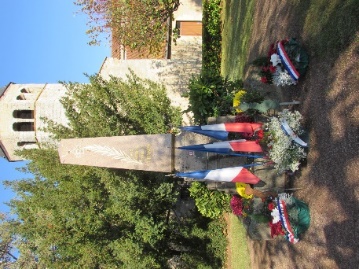 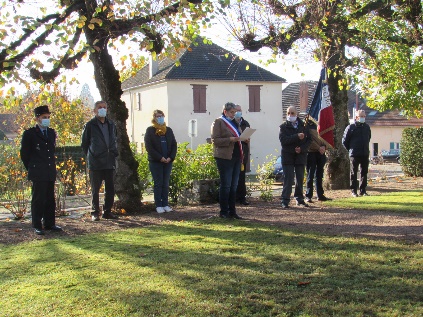 TARIFS COMMUNAUXLes tarifs communaux pour 2021 ont été révisés par le Conseil Municipal. Vous les trouverez très bientôt sur le bulletin municipal.TRAVAUXLe département de l’Allier a mis en place un plan de relance économique exceptionnel afin d’accompagner les communes dans leurs travaux de voirie et de bâtiments.Voirie : Une étude-diagnostic de la voierie communale a été réalisée cet été. Il en ressort que de nombreux travaux sur la plupart des routes communales sont indispensable afin de les garder en état. Après priorisation des travaux, il est impératif de procéder à des travaux de voirie et d’aménagement urbain sur la route des Pernets, Monicaud, Place l’Herbet. Il s’agira pour une grande partie de refaire la route et de modifier le carrefour en liaison avec la RD des Pernets. Ces travaux seront subventionnés à hauteur de 30% du montant HT par ce dispositif exceptionnel.Bâtiment :Le beffroi de l’église Saint Vincent de Paul et la porte d’entrée sont très abimés et des travaux doivent être réalisés. Ces travaux devraient être subventionnés à hauteur de 30% du montant HT par le département et 50 % du montant HT par la région.Tous ces travaux seront réalisés au 1er semestre 2021.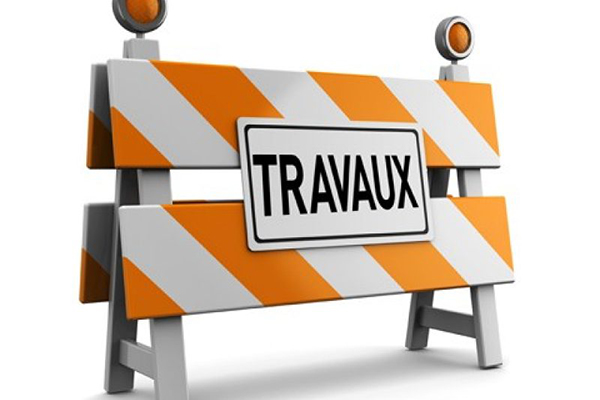 INCIVILITESLes masques, ce n’est pas dans la rue, c’est à la poubelle pour le bien être de tous.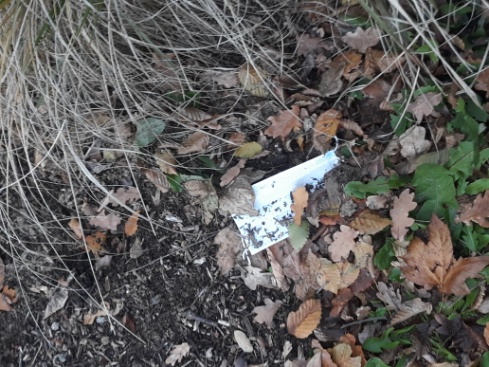 Et nous vous rappelons qu’il est interdit de déposer les déchets verts sur les terrains communaux sous peine d’amende.TRAVAUX GROUPE SCOLAIRELes travaux de la nouvelle cantine se poursuivent.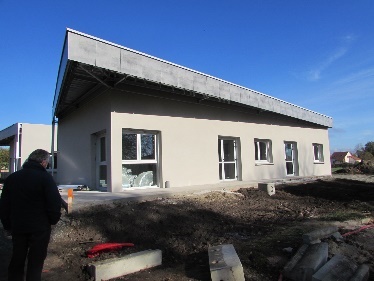 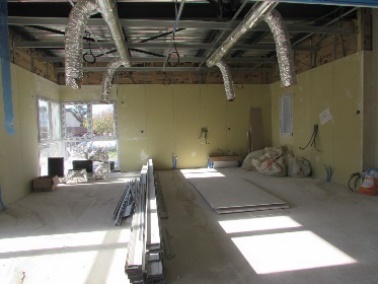 DECORATIONS DE NOEL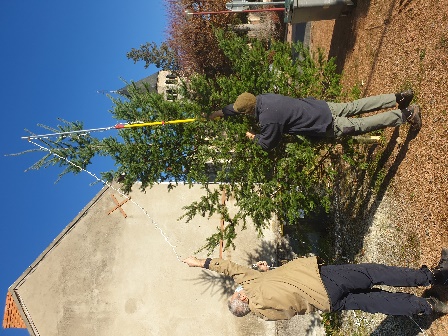 Nous avons installé les décorations de Noël. En cas de chute de celles-ci, merci de bien vouloir les remettre sur les sapins si possible.OBJETS ENCOMBRANTSLe ramassage des objets encombrants aura lieu le mercredi 20 janvier 2021. Pensez à vous inscrire en mairie.